                                                               РЕШЕНИЕО внесении изменений и дополнений в решение Совета сельского поселения Лемазинский сельсовет муниципального района Дуванский район Республики Башкортостан от 31.05.2016 года № 37 «Об утверждении Правил землепользования и застройки  сельского поселения Лемазинский сельсовет муниципального района Дуванский район Республики Башкортостан»     Рассмотрев  протест Дуванской районной прокуратуры от 20.05.2022 года №7-1-2022 на решение Совета сельского поселения Лемазинский сельсовет муниципального района Дуванский район Республики Башкортостан от 31.05.2016 года № 37 «Об утверждении Правил землепользования и застройки сельского поселения Лемазинский сельсовет муниципального района Дуванский район Республики Башкортостан», в целях приведения нормативных правовых актов в соответствие с действующим законодательством, Совет сельского поселения Лемазинский сельсовет муниципального района Дуванский район Республики Башкортостан, Р Е Ш И Л:1. Внести следующие изменения и дополнения в отдельные пункты  Правил землепользования и застройки сельского поселения Лемазинский сельсовет муниципального района Дуванский район Республики Башкортостан  (далее Правила), утвержденные решением Совета сельского поселения Лемазинский сельсовет от 31.05.2016 года № 37	1.1. статью 17 Правил изложить в новой редакции:1. Основаниями для рассмотрения главой местной администрации вопроса о внесении изменений в правила землепользования и застройки являются:1) несоответствие правил землепользования и застройки генеральному плану поселения, генеральному плану городского округа, схеме территориального планирования муниципального района, возникшее в результате внесения в такие генеральные планы или схему территориального планирования муниципального района изменений;1.1) поступление от уполномоченного Правительством Российской Федерации федерального органа исполнительной власти обязательного для исполнения в сроки, установленные законодательством Российской Федерации, предписания об устранении нарушений ограничений использования объектов недвижимости, установленных на приаэродромной территории, которые допущены в правилах землепользования и застройки поселения, городского округа, межселенной территории;2) поступление предложений об изменении границ территориальных зон, изменении градостроительных регламентов;3) несоответствие сведений о местоположении границ зон с особыми условиями использования территорий, территорий объектов культурного наследия, отображенных на карте градостроительного зонирования, содержащемуся в Едином государственном реестре недвижимости описанию местоположения границ указанных зон, территорий;4) несоответствие установленных градостроительным регламентом ограничений использования земельных участков и объектов капитального строительства, расположенных полностью или частично в границах зон с особыми условиями использования территорий, территорий достопримечательных мест федерального, регионального и местного значения, содержащимся в Едином государственном реестре недвижимости ограничениям использования объектов недвижимости в пределах таких зон, территорий;5) установление, изменение, прекращение существования зоны с особыми условиями использования территории, установление, изменение границ территории объекта культурного наследия, территории исторического поселения федерального значения, территории исторического поселения регионального значения;6) принятие решения о комплексном развитии территории;7) обнаружение мест захоронений погибших при защите Отечества, расположенных в границах муниципальных образований.          1.2. пункт 2 статьи 33 Правил изложить в новой редакции:«2. Выдача разрешения на строительство не требуется в случае:1) строительства, реконструкции гаража на земельном участке, предоставленном физическому лицу для целей, не связанных с осуществлением предпринимательской деятельности, или строительства, реконструкции на садовом земельном участке жилого дома, садового дома, хозяйственных построек, определенных в соответствии с законодательством в сфере садоводства и огородничества;1.1) строительства, реконструкции объектов индивидуального жилищного строительства (за исключением строительства объектов индивидуального жилищного строительства с привлечением денежных средств участников долевого строительства в соответствии с Федеральным законом от 30 декабря 2004 года N 214-ФЗ "Об участии в долевом строительстве многоквартирных домов и иных объектов недвижимости и о внесении изменений в некоторые законодательные акты Российской Федерации");2) строительства, реконструкции объектов, не являющихся объектами капитального строительства;3) строительства на земельном участке строений и сооружений вспомогательного использования;4) изменения объектов капитального строительства и (или) их частей, если такие изменения не затрагивают конструктивные и другие характеристики их надежности и безопасности и не превышают предельные параметры разрешенного строительства, реконструкции, установленные градостроительным регламентом;4.1) капитального ремонта объектов капитального строительства, в том числе в случае, указанном в части 11 статьи 52 настоящего Кодекса;4.2) строительства, реконструкции буровых скважин, предусмотренных подготовленными, согласованными и утвержденными в соответствии с законодательством Российской Федерации о недрах техническим проектом разработки месторождений полезных ископаемых или иной проектной документацией на выполнение работ, связанных с пользованием участками недр;4.3) строительства, реконструкции посольств, консульств и представительств Российской Федерации за рубежом;4.4) строительства, реконструкции объектов, предназначенных для транспортировки природного газа под давлением до 1,2 мегапаскаля включительно;4.5) размещения антенных опор (мачт и башен) высотой до 50 метров, предназначенных для размещения средств связи;5) иных случаях, если в соответствии с настоящим Кодексом, нормативными правовыми актами Правительства Российской Федерации, законодательством субъектов Российской Федерации о градостроительной деятельности получение разрешения на строительство не требуется.	1.3. в пункте 3 статьи 19 слова «не позднее тридцати дней» заменить «в течении двадцати пяти дней»;	1.4.  в пункте 5 статьи 19 слова «в течение тридцати дней» заменить «в течение двадцати пяти дней»;	1.5. пункт 6 статьи 34 Правил признать утратившим силу:1.6 Дополнить Правила статьей 36.1 следующего содержания:Подключение (технологическое присоединение) объектов капитального строительства к сетям инженерно-технического обеспечения1. Подключение (технологическое присоединение) объектов капитального строительства к сетям электро-, газо-, тепло-, водоснабжения и водоотведения, сетям связи (далее - сети инженерно-технического обеспечения), определение платы за такое подключение (технологическое присоединение) осуществляются в соответствии с законодательством Российской Федерации об электроэнергетике, о теплоснабжении, о газоснабжении, о водоснабжении и водоотведении, о связи с учетом особенностей, предусмотренных настоящей статьей. Указанные особенности не применяются в случаях технологического присоединения объектов электроэнергетики к электрическим сетям.2. Технические условия подключения (технологического присоединения) объектов капитального строительства к сетям инженерно-технического обеспечения, применяемые в целях архитектурно-строительного проектирования (далее - технические условия), определяются в соответствии с правилами подключения (технологического присоединения) к сетям инженерно-технического обеспечения соответствующего вида, утверждаемыми Правительством Российской Федерации (далее - правила подключения (технологического присоединения), и являются обязательными приложениями к договорам о подключении (технологическом присоединении) объектов капитального строительства к сетям инженерно-технического обеспечения соответствующего вида (далее - договоры о подключении (технологическом присоединении), заключаемым лицом, указанным в части 5 или 6 настоящей статьи, с лицом, владеющим соответствующей сетью на праве собственности или ином законном основании (далее - правообладатель сети инженерно-технического обеспечения).3. Технические условия выдаются в целях заключения договора о подключении (технологическом присоединении) без взимания платы в течение семи рабочих дней по запросам лиц, указанных в части 5.2 статьи 48 настоящего Кодекса, частях 5 и 6 настоящей статьи, за исключением случаев технологического присоединения к электрическим сетям.4. Срок действия технических условий, предусмотренных частью 3 настоящей статьи, устанавливается правообладателем сети инженерно-технического обеспечения не менее чем на три года или при комплексном развитии территории не менее чем на пять лет, если иное не предусмотрено законодательством Российской Федерации.5. Для заключения договора о подключении (технологическом присоединении) к правообладателю сети инженерно-технического обеспечения вправе обратиться:1) правообладатель земельного участка и (или) объекта капитального строительства;2) лицо, которому в предусмотренных земельным законодательством случаях выдано разрешение на использование земель или земельного участка, находящегося в государственной или муниципальной собственности, без предоставления земельного участка и установления сервитута, публичного сервитута, а также лицо, являющееся обладателем сервитута или публичного сервитута, которые установлены в соответствии с гражданским законодательством, земельным законодательством;3) лицо, с которым заключен договор о комплексном развитии территории, при наличии утвержденных в установленных порядке проекта планировки территории комплексного развития, комплексной схемы инженерного обеспечения территории комплексного развития, схемы расположения земельного участка или земельных участков на кадастровом плане территории, градостроительного плана земельного участка.6. В случаях, предусмотренных частями 1.1 и 1.2 статьи 48, частью 7.3 статьи 51 настоящего Кодекса, в целях строительства объектов федерального значения, объектов регионального значения, объектов местного значения договор о подключении (технологическом присоединении) может быть заключен при отсутствии правоустанавливающих документов на земельный участок с федеральным органом исполнительной власти, органом исполнительной власти субъекта Российской Федерации, органом местного самоуправления, юридическим лицом, созданным Российской Федерацией, субъектом Российской Федерации или муниципальным образованием, а также с иными юридическими лицами при наличии решения о предварительном согласовании предоставления им земельного участка в указанных целях. Такой договор заключается при наличии утвержденного проекта межевания территории и (или) выданного в соответствии с частью 1.1 статьи 57.3 настоящего Кодекса градостроительного плана земельного участка и утвержденной в соответствии с земельным законодательством схемы расположения земельного участка или земельных участков на кадастровом плане территории. Случаи заключения такого договора в соответствии с настоящей частью с юридическим лицом, созданным Российской Федерацией, субъектом Российской Федерации или муниципальным образованием, иным юридическим лицом определяются Правительством Российской Федерации.7. В случаях, определенных правилами подключения (технологического присоединения), лицо, с которым заключен договор о подключении (технологическом присоединении), по согласованию с правообладателем сети инженерно-технического обеспечения вправе обеспечить архитектурно-строительное проектирование, строительство, реконструкцию сети инженерно-технического обеспечения, расположенной за границами принадлежащего ему земельного участка, в целях подключения (технологического присоединения) построенного, реконструированного объекта капитального строительства к сетям инженерно-технического обеспечения.8. Правилами подключения (технологического присоединения) могут устанавливаться случаи, когда в границах земельных участков, предоставленных в целях жилищного строительства и (или) в целях комплексного развития территории, архитектурно-строительное проектирование, строительство, реконструкция сетей инженерно-технического обеспечения осуществляются правообладателями сетей инженерно-технического обеспечения, с которыми заключены договоры о подключении (технологическом присоединении).9. В случае, если в соответствии с законодательством Российской Федерации об электроэнергетике, о теплоснабжении, о газоснабжении, о водоснабжении и водоотведении или о связи предусмотрено установление платы за подключение (технологическое присоединение) в индивидуальном порядке, лица, указанные в частях 5 и 6 настоящей статьи, вправе запрашивать и получать от правообладателя сети инженерно-технического обеспечения, с которым подлежит заключению договор о подключении (технологическом присоединении), сведения, документы, материалы, направляемые в целях установления такой платы в орган исполнительной власти в области государственного регулирования цен (тарифов) в соответствии с законодательством об электроэнергетике, о теплоснабжении, о газоснабжении, о водоснабжении и водоотведении или о связи.10. Порядок и сроки внесения платы за подключение (технологическое присоединение) объектов капитального строительства устанавливаются в соответствии с правилами подключения (технологического присоединения) с учетом особенностей, предусмотренных частями 11 и 12 настоящей статьи.11. В случае осуществления строительства, реконструкции объектов капитального строительства жилого, общественно-делового назначения и необходимых для их функционирования объектов коммунальной, транспортной, социальной инфраструктур в соответствии с утвержденным проектом планировки территории порядок и сроки внесения платы за подключение (технологическое присоединение) таких объектов капитального строительства к сетям инженерно-технического обеспечения устанавливаются исходя из этапов архитектурно-строительного проектирования, строительства, реконструкции сетей инженерно-технического обеспечения, предусмотренных договорами о подключении (технологическом присоединении), при условии обеспечения финансирования экономически обоснованных затрат правообладателей сетей инженерно-технического обеспечения, связанных с осуществлением на каждом этапе мероприятий по подключению (технологическому присоединению) таких объектов капитального строительства к сетям инженерно-технического обеспечения, в соответствии с графиком оплаты указанных мероприятий, предусмотренных договорами о подключении (технологическом присоединении).12. В случае, если в соответствии с частью 12.1 статьи 48 настоящего Кодекса подготовка проектной документации осуществляется применительно к отдельным этапам строительства, реконструкции объектов капитального строительства, либо проектом планировки территории предусматриваются этапы архитектурно-строительного проектирования, строительства, реконструкции объектов капитального строительства, либо разрешение на строительство предусматривает строительство, реконструкцию нескольких объектов капитального строительства, порядок и сроки внесения платы за подключение (технологическое присоединение) таких объектов капитального строительства к сетям инженерно-технического обеспечения по согласованию с правообладателями сетей инженерно-технического обеспечения могут быть установлены исходя из этапов строительства, реконструкции объектов капитального строительства, предусмотренных проектной документацией, проектом планировки территории, разрешением на строительство, при условии обеспечения финансирования экономически обоснованных затрат правообладателей сетей инженерно-технического обеспечения, связанных с осуществлением на каждом этапе мероприятий по подключению (технологическому присоединению) таких объектов капитального строительства к сетям инженерно-технического обеспечения, в соответствии с графиком оплаты указанных мероприятий, предусмотренных договорами о подключении (технологическом присоединении).13. В целях строительства, реконструкции объектов капитального строительства в границах элементов планировочной структуры и (или) их частей уполномоченными федеральными органами исполнительной власти, органами исполнительной власти субъектов Российской Федерации, органами местного самоуправления может быть утверждена комплексная схема инженерного обеспечения территории (электроснабжение, теплоснабжение, газоснабжение, водоснабжение и водоотведение, размещение сетей связи), на которой планируется осуществлять строительство объектов капитального строительства. Комплексная схема инженерного обеспечения территории может быть подготовлена в составе материалов по обоснованию проекта планировки территории.      14. Подготовка комплексной схемы инженерного обеспечения территории осуществляется с учетом утвержденных схем и программ перспективного развития электроэнергетики, схем теплоснабжения, газоснабжения, водоснабжения и водоотведения и размещения сетей связи, утвержденных инвестиционными программами правообладателей сетей инженерно-технического обеспечения.15. Комплексная схема инженерного обеспечения территории подлежит согласованию с правообладателями сетей инженерно-технического обеспечения, которые расположены на соответствующей территории и (или) к которым планируется осуществлять подключение (технологическое присоединение) объектов капитального строительства.        16. Содержание комплексной схемы инженерного обеспечения территории, порядок ее разработки и утверждения, а также порядок и сроки ее согласования с правообладателями сетей инженерно-технического обеспечения устанавливаются Правительством Российской Федерации.17. Правообладатели объектов капитального строительства, которые в установленном порядке подключены (технологически присоединены) к сетям инженерно-технического обеспечения, при условии отсутствия технических ограничений и исполнения ими в полном объеме обязательств по оплате подключения (технологического присоединения) таких объектов капитального строительства вправе снизить объем подключенной (технологически присоединенной) мощности (нагрузки) в отношении таких объектов капитального строительства, указанной в документах о подключении (технологическом присоединении), с одновременным перераспределением (уступкой права на использование) высвобождаемой мощности (нагрузки) иным лицам, заинтересованным в подключении (технологическом присоединении), либо в пользу организации, которая осуществляет подключение (технологическое присоединение), в целях последующего подключения (технологического присоединения) иных лиц, заинтересованных в подключении (технологическом присоединении).18. Порядок и условия указанного в части 17 настоящей статьи перераспределения (уступки права на использование) высвобождаемой мощности (нагрузки) применительно к сетям инженерно-технического обеспечения соответствующего вида, а также перечень случаев, в которых такое перераспределение (уступка права на использование) не допускается, по каждому виду ресурсов определяются правилами подключения (технологического присоединения).19. При указанном в части 17 настоящей статьи перераспределении (уступке права на использование) высвобождаемой мощности (нагрузки) сетей электроснабжения такое перераспределение (уступка права на использование) допускается в рамках трансформаторной и иной подстанции.20. При указанном в части 17 настоящей статьи перераспределении (уступке права на использование) высвобождаемой мощности (нагрузки) сетей теплоснабжения такое перераспределение (уступка права на использование) допускается в рамках одной зоны теплоснабжения.1.7 Дополнить Правила статьей 36.2 следующего содержания: Реконструкции, капитальный ремонт существующих линейных объектов в связи с планируемым строительством, реконструкцией или капитальным ремонтом объектов капитального строительства1. Положения настоящей статьи применяются при реконструкции, капитальном ремонте существующих линейных объектов, в том числе сетей инженерно-технического обеспечения (за исключением объектов электросетевого хозяйства высшим классом номинального напряжения 110 кВ и выше, а также существующих линейных объектов, сетей инженерно-технического обеспечения, критерии определения и (или) виды которых устанавливаются Правительством Российской Федерации), их частей (далее в настоящей статье - существующие линейные объекты), в связи с планируемым строительством, реконструкцией или капитальным ремонтом:1) линейных объектов транспортной инфраструктуры федерального значения, транспортной инфраструктуры регионального значения или транспортной инфраструктуры местного значения при наличии утвержденного в соответствии с частью 12.12 статьи 45 настоящего Кодекса проекта планировки территории;2) многоквартирных жилых домов, домов блокированной застройки и необходимых для их функционирования объектов коммунальной инфраструктуры, объектов транспортной инфраструктуры, а также объектов социальной инфраструктуры, если предусмотрено изменение местоположения существующих линейных объектов.2. Условия осуществления реконструкции, капитального ремонта объектов электросетевого хозяйства высшим классом номинального напряжения 110 кВ и выше, а также существующих линейных объектов, сетей инженерно-технического обеспечения, критерии определения и (или) виды которых устанавливаются Правительством Российской Федерации, условия осуществления строительства, реконструкции, капитального ремонта не указанных в пунктах 1 и 2 части 1 настоящей статьи объектов капитального строительства, предусматривающие изменение местоположения существующих линейных объектов, определяются по соглашению сторон в соответствии с законодательством Российской Федерации.3. Положения настоящей статьи не применяются при реконструкции, капитальном ремонте существующих сетей инженерно-технического обеспечения в целях подключения (технологического присоединения) объектов капитального строительства к таким сетям инженерно-технического обеспечения в соответствии со статьей 52.1 настоящего Кодекса.4. Правообладатели существующих линейных объектов в течение тридцати дней со дня поступления обращения в письменной форме застройщика или технического заказчика, обеспечивающего строительство, реконструкцию, капитальный ремонт объектов капитального строительства, указанных в пунктах 1 и 2 части 1 настоящей статьи (далее в целях настоящей статьи - застройщик, технический заказчик), выдают застройщику, техническому заказчику технические требования и условия, подлежащие обязательному исполнению при архитектурно-строительном проектировании в целях реконструкции, капитального ремонта существующих линейных объектов (далее - технические требования и условия), либо отказывают в их выдаче.5. Состав и содержание технических требований и условий, порядок их выдачи, порядок определения размера затрат на их подготовку, подлежащих возмещению правообладателю существующего линейного объекта, основания досрочного прекращения их действия, а также исчерпывающий перечень оснований для отказа в предоставлении технических требований и условий устанавливается Правительством Российской Федерации.6. Возмещаемый правообладателю существующих линейных объектов размер затрат на подготовку технических требований и условий не может превышать размер затрат на подготовку технических условий на подключение (технологическое присоединение) к сети инженерно-технического обеспечения соответствующего вида, рассчитываемый на основании стандартизированных тарифных ставок.7. Срок действия технических требований и условий не может быть менее чем два года со дня их выдачи.8. Технические требования и условия являются обязательным приложением к договору, предусмотренному частью 10 настоящей статьи.9. В случае изменения лица, являющегося правообладателем существующего линейного объекта и (или) застройщиком, техническим заказчиком, переоформление технических требований и условий не требуется.10. Реконструкция, капитальный ремонт существующего линейного объекта, а также при необходимости архитектурно-строительное проектирование в целях таких реконструкции, капитального ремонта осуществляется в соответствии с договором, заключаемым правообладателем существующего линейного объекта с застройщиком или техническим заказчиком с учетом требований настоящей статьи (далее в целях настоящей статьи - договор).11. Договор заключается с правообладателем существующего линейного объекта в обязательном порядке в соответствии с гражданским законодательством. Застройщик, технический заказчик вправе обратиться к правообладателю существующего линейного объекта, сети инженерно-технического обеспечения в целях заключения договора в течение срока действия технических требований и условий.12. В договор включаются:1) сведения о местоположении объектов капитального строительства, указанных в пунктах 1 и 2 части 1 настоящей статьи;2) сведения о существующих линейных объектах (наименование, местоположение, кадастровый номер (при наличии), реконструкцию, капитальный ремонт которых планируется осуществить;3) обязательство сторон при необходимости обеспечить подготовку документации по планировке территории или внесение в нее изменений, архитектурно-строительное проектирование в целях реконструкции, капитального ремонта существующих линейных объектов в соответствии с техническими требованиями и условиями;4) обязательство сторон по выполнению работ по реконструкции, капитальному ремонту существующих линейных объектов, предусмотренных техническими требованиями и условиями, предельный срок выполнения таких работ;5) обязательство застройщика, технического заказчика возместить правообладателям существующих линейных объектов затраты в связи с их реконструкцией, капитальным ремонтом;6) форма и сроки возмещения застройщиком, техническим заказчиком затрат, возникших в связи с такими реконструкцией, капитальным ремонтом существующих линейных объектов, их правообладателям;7) обязательства сторон по урегулированию отношений с владельцами объектов, подключенных (технологически присоединенных) в установленном порядке к существующим линейным объектам, реконструкцию, капитальный ремонт которых планируется осуществить, в связи с невозможностью эксплуатации таких существующих линейных объектов во время их реконструкции, капитального ремонта;8) обязательства сторон по обеспечению оформления правоустанавливающих документов на земельные участки в целях реконструкции, капитального ремонта существующих линейных объектов, а также на указанные линейные объекты после завершения их реконструкции, капитального ремонта (при необходимости);9) обязательства сторон по установлению, изменению, прекращению зон с особыми условиями территорий в соответствии с земельным законодательством (при необходимости);10) ответственность сторон за неисполнение или ненадлежащее исполнение договора.13. Предусмотренное пунктом 6 части 12 настоящей статьи возмещение осуществляется в денежной и (или) в натуральной формах. Порядок определения формы возмещения устанавливается Правительством Российской Федерации. В случае возмещения в денежной форме выполнение работ по реконструкции, капитальному ремонту существующих линейных объектов обеспечивается правообладателями таких объектов. В случае возмещения в натуральной форме выполнение указанных работ обеспечивается застройщиками, техническими заказчиками.14. В случае, если реконструкция, капитальный ремонт существующего линейного объекта осуществляются застройщиком, техническим заказчиком, проектная документация, предусматривающая такие реконструкцию, капитальный ремонт, подлежит согласованию с его правообладателем. Предметом такого согласования является соответствие предусмотренных проектной документацией реконструкции, капитального ремонта существующего линейного объекта техническим требованиям и условиям. Срок такого согласования не может превышать тридцать дней.15. Объем затрат на выполнение работ по реконструкции, капитальному ремонту существующего линейного объекта определяется на основании проектной документации, предусматривающей такие реконструкцию, капитальный ремонт и разработанной с соблюдением технических требований и условий. В случае выполнения указанных работ правообладателем существующего линейного объекта затраты на их выполнение, включенные в сметную стоимость реконструкции, капитального ремонта такого линейного объекта, возмещаются в пределах стоимости, определенной утвержденной проектной документацией, предусматривающей выполнение указанных работ.16. Перечень видов затрат, которые возникают в связи с реконструкцией, капитальным ремонтом существующих линейных объектов и которые включаются в сметную стоимость строительства, реконструкции, капитального ремонта объектов капитального строительства, указанных в пунктах 1 и 2 части 1 настоящей статьи, определяется Правительством Российской Федерации.17. Сроки выполнения работ по реконструкции существующих линейных объектов устанавливаются на основании проектной документации, предусматривающей выполнение указанных работ.18. Увеличение мощности и (или) улучшение технических характеристик существующих линейных объектов или линейных объектов при их реконструкции, капитальном ремонте осуществляются за счет средств правообладателей таких существующих линейных объектов, за исключением случаев, когда такие увеличение мощности и (или) улучшение технических характеристик обусловлены необходимостью соблюдения требований технических регламентов.Обнародовать данное решение на информационном стенде в здании администрации сельского поселения Лемазинский сельсовет муниципального района Дуванский район Республики Башкортостан  и разместить на официальном  сайте  сельского поселения Лемазинский сельсовет муниципального района Дуванский район Республики Башкортостан в сети общего доступа «Интернет».Глава сельского поселения                                                                                Н.В. Кобяков08.06.2021 г.№ 91Башҡортостан РеспубликаһыныңДыуан районы муниципаль районының Ләмәҙ  ауылауыл биләмәһенең ауыл   советы хакимиәте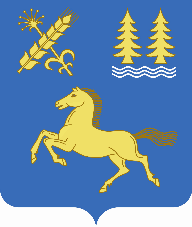 Совет сельского поселения Лемазинский сельсовет муниципального района Дуванский районРеспублики Башкортостан